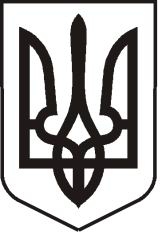 У К Р А Ї Н АЛ У Г А Н С Ь К А    О Б Л А С Т ЬП О П А С Н Я Н С Ь К А    М І С Ь К А    Р А Д АШ О С Т О Г О   С К Л И К А Н Н ЯРОЗПОРЯДЖЕННЯміського голови08.10.2020                                            м. Попасна                                             № 02-02/231Про призначення відповідальних за пожежнубезпеку у виконавчому комітеті Попаснянськоїміській раді та її виконавчих органахВідповідно до пп.19, 20 ч.4 ст.42 Закону України “Про місцеве самоврядування в Україні” та необхідністю забезпечення виконання вимог Закону України “Про пожежну безпеку”, постанови Кабінету Міністрів України від 21 жовтня 1999 року №1943 “Про стан забезпечення пожежної безпеки та заходи щодо її поліпшення”, з метою зміцнення пожежної безпеки та недопущення випадків виникнення пожеж в приміщеннях міської ради та її виконавчих органів: Призначити відповідальним за пожежну безпеку та за утримання, експлуатацію технічних засобів протипожежного захисту у приміщенні виконавчого комітету Попаснянської міської ради Александрюка Івана Євгенійовича, завідуючого господарством виконавчого комітету Попаснянської міської ради.Контроль за виконанням розпорядження покласти на заступника міського голови Хащенка Д.В.              Міський голова                                                                                    Ю.І.ОнищенкоЗ розпорядженням ознайомлений:  Александрюк І.Є.  ____________________________ Кулік  2 07 02